Class Teacher Job Description 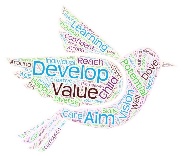 SchoolDove Bank Primary SchoolPost titleJob HolderClass Teacher Job purposeTo implement and deliver an appropriately broad, balanced, relevant and differentiated curriculum for pupils and to support a designated curriculum area as appropriate.  To monitor and support the overall progress and development of pupils as a teacher.To facilitate and encourage a learning experience which provides pupils with the opportunity to achieve their individual potential.To contribute to raising standards of pupil attainment.To share and support the school’s responsibility to provide and monitor opportunities for personal growth end enjoyment.To whom the post holder reports toThe post holder is responsible to:The Headteacher in all matters.The relevant member of the school leadership group in respect of curriculum and pastoral matters.The post holder is also expected to interact on a professional level with colleagues in order to promote a mutual understanding of the school curriculum with the aim of improving teaching and learning across the school/college.Duties and responsibilities specific to the postProfessional DutiesTo plan, prepare and teach the National Curriculum in line with statutory requirements and the school's schemes of work, ensuring teaching of the highest standard.To create a stimulating, organised, interactive and informative learning environment that encourages each child to achieve their potential.To engage in enquiry-based learning as part of the school's approach to strategic improvement in order to maintain and develop a teaching and learning environment of the highest standard.To work co-operatively as part of a team when required, including planning work for support staff.To monitor and assess pupils' work, using these assessments to inform planning and set targets that promote continuity and progression.To ensure the individual needs of the pupils are met through differentiated work, allowing for the highest standards to be achieved by all.To work in partnership with parents and other members of staff to promote the well-being and educational progress of each pupil.To follow school policies under the direction of the Headteacher.To maintain good order and discipline within the class, in line with the school's behaviour policy.To actively take part in professional development, sharing expertise and experiences as required.To actively extend own professional learning via collaborative study, attendance at INSET and reading to keep abreast of new developments.Work alongside other members of staff to review and innovate the curriculum.To follow guidance and support from members of the leadership team in relation to utilising opportunities for further career development.Generic duties and responsibilities To work within the framework of national legislation and in accordance with the provisions of the School Teachers Pay and Conditions Document. In addition the post is subject to compliance with:School policies and guidelines on the curriculum and school organisationCounty policiesNational Professional Standards for TeachersNational Standards for Subject LeadersThe Conditions of Service for School Teachers in England and Wales and with locally agreed conditions of employmentCommon core of skills and knowledge for the children’s workforceAll teachers have a responsibility for providing and safeguarding the welfare of children and young persons s/he is responsible for or comes into contact withThe duties and responsibilities detailed within this job description should be supplemented by those accountabilities, roles and responsibilities common to all classroom teachers, as set out within the School Teachers Pay and Conditions Document.Signed:  ………………………………………..…………………………….   Post Holder